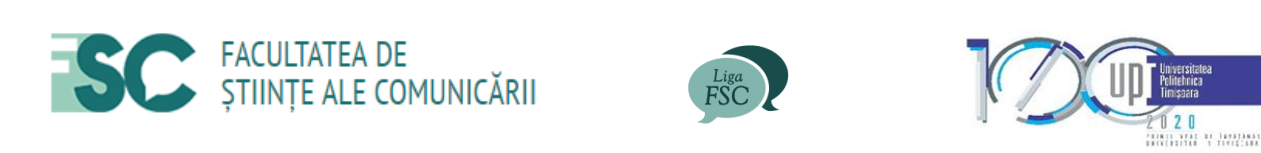 FORMULAR ÎNSCRIERE CONCURS OLIMPIADELE COMUNICĂRIIEdiția a VII-aTIMIȘOARA 12.05.2023Nume și prenume elev:	 ___________________________________________Adresa de email:		 ___________________________________________Telefon:			___________________________________________Numele liceului:		___________________________________________Clasa:				___________________________________________Profil/Specializare: 	___________________________________________Localitate:			___________________________________________Județ:				___________________________________________Profesor îndrumător / Diriginte:	Nume și prenume: ____________________________________Liceu: _________________________________________________Localitate: _____________________________________________Județ: _____________________________________________	Telefon: ________________________________________________	Adresa de e-mail: ________________________________________Doresc să particip la Proba / Probele:  Reglementări GDPR – concurs „Politehnica Timișoara – Un pas spre viitorul tău”1. Prin procedura de înscriere, consimt în mod expres și neechivoc, având calitatea de participant la concursul Olimpiadele comunicării, ca Universitatea Politehnica Timișoara să prelucreze, prin orice mijloace, datele mele cu caracter personal, puse la dispoziție cu ocazia înscrierii la concurs, în conformitate cu Regulamentul (UE) 2016/679 privind protecția persoanelor fizice în ceea ce privește prelucrarea datelor cu caracter personal şi privind libera circulație a acestor date. 2. Conform Regulamentului (UE) 2016/679 privind protecția persoanelor fizice în ceea ce privește prelucrarea datelor cu caracter personal şi privind libera circulație a acestor date "prelucrare" înseamnă orice operațiune sau set de operațiuni efectuate asupra datelor cu caracter personal sau asupra seturilor de date cu caracter personal, cu sau fără utilizarea de mijloace automatizate, cum ar fi colectarea, înregistrarea, organizarea, structurarea, stocarea, adaptarea sau modificarea, extragerea, consultarea, utilizarea, divulgarea prin transmitere, diseminarea sau punerea la dispoziție în orice alt mod, alinierea sau combinarea, restricționarea, ștergerea sau distrugerea. Rezolvare probă nr. ______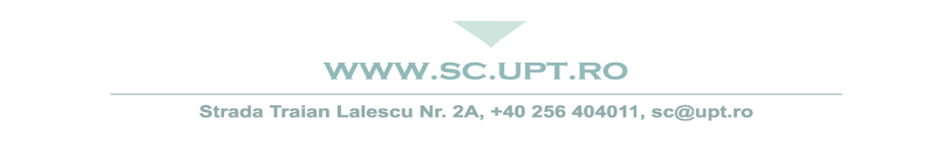 